CHAT and YOGAYOU ARE WELCOME TO THE GLEN DAY CARE CENTER ON TUESDAY 10TH FROM 11 -1TO ENJOY A MORNING OF CHAT AND YOGA AS PART OF  KERRY MENTAL HEALTH WELLBEING FEST.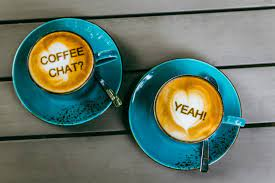 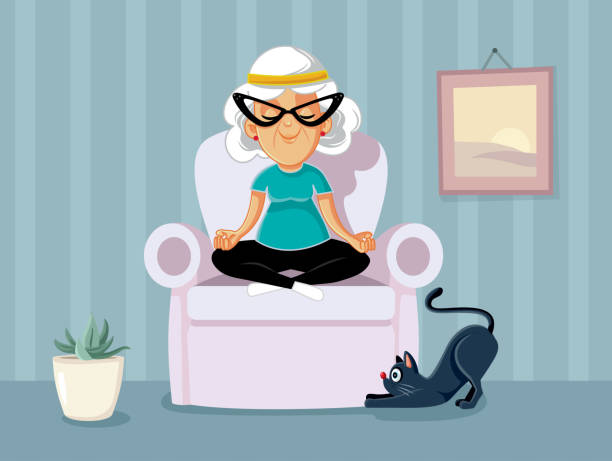 